                            YEKÜV BURS BAŞVURU FORMU        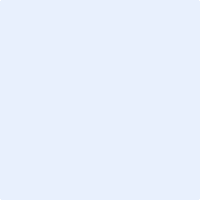 OKUL BİLGİLERİ ÜNİVERSİTEAİLEYE AİT BİLGİLERKARDEŞ SAYISI: 	   (Öğrenimi devam eden kardeşlerin yazılması yeterlidir.)AİLENİN GELİR DURUMU:ÖĞRENCİ HAKKINDA DİĞER BİLGİLERÖğrenci resmi veya özel bir başka kurumdan burs almakta mı? Alıyorsa nereden? ve miktarı?Öğrenci bir işte çalışarak kazanç sağlıyor mu? Sağlıyorsa nerede ve miktarı?Özel Yetenek ve Becerileri var mı? (Belgelenen takdir, teşekkür, sertifika vb.)Öğrencinin sağlık sorunu var mıdır? Varsa belirtiniz.Öğrencinin üye olduğu dernek, vakıf veya diğer kuruluş var mı? Varsa hangileri?Öğrenci vakfın projelerinde gönüllü olarak çalışır mı? Hangi alanlarda katkı sağlayabilir? (Vakfımızda tüm bursiyerlerimizin proje ve etkinliklere katılımı takip edilmektedir.)Vakfın proje / etkinliklerine aktif katılım sağlar mı?Öğrencinin belirtmek istediği özel bir durum veya sorunu var mı?Öğrencinin özel ihtiyaçları var mı? (Beceri, özel eğitim, giysi, kitap, yiyecek ve diğer…) Bursumuzdan nasıl haberdar oldunuz? (Sosyal Medya, Web Sitesi, Gazete, Radyo, Tv, Broşür, Arkadaş, Diğer)21.Yüzyıl Eğitim ve Kültür Vakfı Başkanlığı’na;YEKÜV burs esaslarını okudum, durumum burs şartlarına uygundur.YEKÜV Burs Yönetmeliği koşullarına uyacağım. Burs Yönetmeliği’nin koşullarını yerine getirmediğim takdirde, bursumun kesileceğini biliyorum. Bu sebeple bütün gücümle burs koşullarını sağlamaya çalışacağım. Tarafımdan verilen bütün bilgi ve belgelerin doğru olduğunu bildirir, aksi durumda sorumluluğun bana ait olduğunu kabul ve beyan ederim. Ayrıca iletişim bilgilerimin güncelliğinden sorumlu olduğumu kabul ederim.Başvuru Tarihi:AD SOYAD:NÜFUSA KAYITLI OLDUĞU YER:T.C. KİMLİK NO:CEP TELEFONU:CİNSİYET:MAİL:DOĞUM TARİHİÖĞRENİM SIRASINDA İKAMET YERİ ADRESİ:DOĞUM YERİ:İLKOKUL ADI:BİTİRME YILI:ORTAOKUL ADI:BİTİRME YILI:BİTİRME DERECESİ:LİSE ADI:BİTİRME YILI BİTİRME DERECESİÜNİVERSİTE İLK GİRİŞ SINAVİLK YERLEŞTİRME YILI:SINAV DERECESİ VE PUANI:ÜNİVERSİTE ADI:FAKÜLTE: BÖLÜM:NOT ORTALAMASI:                                                            MEVCUT SINIFI : AD SOYADAD SOYADMESLEKMESLEKTELEFON NOVEFAT ETMİŞSE YILANNEANNEBABABABAİKAMET EDİLEN YER:(İL, İLÇE, KÖY)ANNE VE BABA AYRI MI? ANNE VE BABA AYRI MI? ANNE VE BABA AYRI MI? VELAYET KİMDE? (AYRI İSE)VELAYET KİMDE? (AYRI İSE)VELAYET KİMDE? (AYRI İSE)Adı soyadıDoğum tarihiDoğum tarihiÖğrenimKaldığı yerKaldığı yerVarsa burs aldığı kurumVarsa burs aldığı kurum1. kardeş2. kardeş3. kardeşAilenin geçimini üstlenen kişi:Aile Reisinin bakmakla yükümlü olduğu kişi sayısı:Aile aylık toplam gelir ve kaynağı:Ev kira / Aileye ait: 